Официальный  вестникМолвотицкого  сельского  поселенияИзвещение                В связи с поступившим заявлением, Администрация Молвотицкого сельского поселения информирует о предстоящем предоставлении в аренду на 20 лет  земельного участка из категории  земель - земли населённых пунктов, для ведения личного подсобного хозяйства,  расположенного по адресу: Новгородская область  Маревский район  Молвотицкое сельское поселение д.Новая Русса, с кадастровым номером  53:09:0111002:86 , площадью 3404 кв.м.                   Заявления принимаются по адресу: Новгородская область Марёвский район  с.Молвотицы ул.Школьная д.14, Администрация Молвотицкого сельского  поселения в течении  месяца с момента опубликования  настоящего извещения.             Для сведения: при поступлении двух и более заявлений земельный участок предоставляется в аренду на торгах.телефон для справок -8(816 63) 22-371Извещение                В связи с поступившим заявлением, Администрация Молвотицкого сельского поселения информирует о предстоящем предоставлении в аренду на 10 лет  земельного участка из категории  земель - земли населённых пунктов, для ведения личного подсобного хозяйства,  расположенного по адресу: Новгородская область  Маревский район  Молвотицкое сельское поселение с.Молвотицы, с кадастровым номером  53:09:0090802:134 , площадью 8545 кв.м.                   Заявления принимаются по адресу: Новгородская область Марёвский район  с.Молвотицы ул.Школьная д.14, Администрация Молвотицкого сельского  поселения в течении  месяца с момента опубликования  настоящего извещения.             Для сведения: при поступлении двух и более заявлений земельный участок предоставляется в аренду на торгах.телефон для справок -8(816 63) 22-371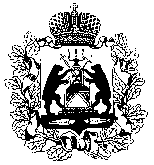 АДМИНИСТРАЦИЯ МОЛВОТИЦКОГО СЕЛЬСКОГО ПОСЕЛЕНИЯП О С Т А Н О В Л Е Н И Е05.07.2016  № 50с. МолвотицыО внесении изменений в постановление Администрации сельского поселенияот 31.01.2014 № 1        В соответствии с Федеральным законом № 44-ФЗ ««О контрактной системе в сфере закупок товаров, работ, услуг для обеспечения государственных и муниципальных нужд» и в целях урегулирования отношений   в сфере закупок,    Администрация Молвотицкого сельского поселения ПОСТАНОВЛЯЕТ:          1. Внести изменения в постановление Администрации сельского поселения от 31.01.2014 № 1 «Об утверждении Положения  о порядке работы контрактного управляющего Администрации Молвотицкого сельского поселения»          1.1. Изложив подпункт ж. пункта 2 в  разделе 2 Положения в следующей редакции:       «ж) осуществляет организационно-техническое обеспечение деятельности комиссий по осуществлению закупок  соответствия требованиям, установленным в соответствии с законодательством Российской Федерации к лицам, осуществляющим поставку товара, выполнение работы, оказание услуги, являющихся объектом закупки»;         1.2. изложив подпункт и. пункта 2. в  разделе 2 Положения в следующей редакции:       «и) обеспечивает предоставление учреждениям и предприятиям уголовно- исполнительной системы, организациям инвалидов преимущества в отношении предлагаемой ими цены контракта в размере до пятнадцати процентов в установленном Правительством Российской Федерации порядке и в соответствии с утвержденными Правительством Российской Федерации перечнями товаров, работ, услуг» ;       2. Опубликовать настоящее постановление в газете «Официальный вестник Молвотицкого сельского поселения» и разместить на официальном сайте Администрации Молвотицкого сельского поселения в информационно-телекоммуникационной сети «Интернет».Глава сельского поселения                         Н.В.НикитинБЮЛЛЕТЕНЬУчредитель: Совет депутатов Молвотицкого                   сельского поселения                  12 июля 2016 года                  № 16ОфициальныйвестникМолвотицкого сельского поселенияНаш адрес:175340Марёвский районс. Молвотицыул. Школьная д.14ТЕЛЕФОНРедактора8(816 63)22-371Тираж   14 экз.Подписано в печать12.07.2016БесплатноГлавный редакторГлава сельского поселенияН.В.Никитин